STEM-concepten mechanicaVoorbeelden Energie, materie en objecten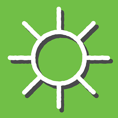 (Eenparige) rechtlijnige bewegingenCirkelvormige bewegingenSoorten krachten zoals veerkracht Mechanische energie omzetten in beweging (tandwielen, hefbomen, …)Energieomzettingen (cesuurdoelen) Oorzaak en gevolg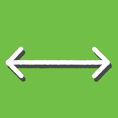 WetmatighedenVeilig gebruik gereedschappenOnderhoud van machines en gereedschappenKeuze materiaal en gereedschappen.Instellen van machinesMeetprocedures Krachten die werken op mechanismen of structurenSimulaties  Patronen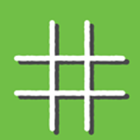 Technische tekeningen makenStappenplannen opstellen CNC programmeren  Schaal, verhouding en hoeveelheid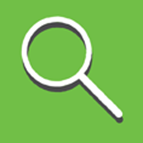 Technisch tekenen in verhouding, op schaalKostenstaat en/of meetstaat opmakenLeidingstracé uitzetten Stabiliteit en verandering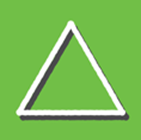 Krachtenbalans, momentenbalansStatisch en dynamisch evenwichtNabewerkingenBorgingstechnieken Structuur en functie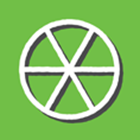 Riemen, tandwielen, mechanische geleiders, katrollen, lagers, scharnieren, veersystemen, kruk-drijfstangmechanismeWerking pneumatische componentenVerbindingstechniekenDoel van randapparatuur bij machinesEigenschappen van materiaal, ferro en non-ferro Systemen en modellen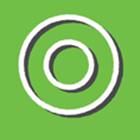 Constructie realiseren door gebruik te maken van minstens één van volgende onderdelen zoals tandwielen, aandrijfriemen, overbrengingenWerken met 3D-printer, lasercutter, CNCMonteren en demonterenGrafieken en tabellenSchematische voorstelling gebruiken